МИНИСТЕРСТВО СЕЛЬСКОГО ХОЗЯЙСТВА И ПРОДОВОЛЬСТВИЯ 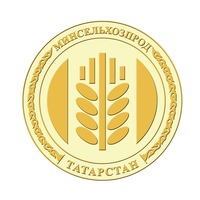 РЕСПУБЛИКИ ТАТАРСТАНВ Минсельхозпроде РТ определили 500 лучших комбайнеров 2019 годаВ июле Минсельхозпродом РТ был объявлен республиканский конкурс «Лучший комбайнер - 2019», который ежегодно проводится в целях повышения  престижа и популяризации профессии комбайнера, оперативной и качественной уборки урожая, а также эффективного использования парка уборочной техники в агропромышленном комплексе Республики Татарстан.Всего в конкурсе приняли участие 1464 работников АПК, в том числе: 1307 комбайнеров на обмолоте зерновых и 147 механизаторов на скашивании зерновых культур. Победителями конкурса стали 500 специалистов.Для выявления лучших комбайнеров республики Министерством сельского хозяйства и продовольствия Республики Татарстан велся постоянный мониторинг. Информация об участниках жатвы публиковалась на официальном сайте Минсельхозпрода РТ и обновлялась в течение всей уборочной кампании.Для объективности проводимых соревнований техника была поделена на группы согласно производительности. Среди комбайнов в первую группу вошли - СК-5 Нива, Вектор-410/420, КЗС-7, КЗС-812, Массей Фергюссон – 5650, Нова-320, Енисей-1200; во вторую – ДОН-1500/1200, Лида-1300, Акрос-530/550, КЗР-10 Полесье, КЗС-10К, Кейс-2366, Клаас МЕГА-204/208, «Нью Холланд» ТС-56, ТХ-65, Сампо – 306SL. Третья группа - Акрос-580/585/595, КЗС-1218, Нью Холланд CSX, CX, CS, Клаас Мега-360/370, Клаас Тукано 430-450/470-480, Клаас Лексион-480/540, Джон Дир-9560/9660/9670, Джон Дир W540, Челленджер CH 647С, Массей Фергюссон-7347. В четвертой группе соревновались механизаторы на комбайнах Клаас Тукано-570/580, Торум-740/750, Клаас Лексион-560/570/580/650/670/740/770, Полесье-GS16. В группе самоходных косилок - МакДон, Челленджер, Джон Дир, Нью Холланд, Массей Фергюссон, ЕС-1, КСУ-1, CS-200.В этом году конкурсная комиссия Министерства определила 500 победителей на республиканском и районном уровнях по показателям наибольшего намолота  и наибольшей площади скашивания в РТ. 280 комбайнеров, достигшие наибольших результатов в уборке урожая, будут награждены премиями в размере 60 тысяч рублей. Премии в размере 60 тысяч рублей также получат 20 механизаторов по наибольшей площади скашивания по группам косилок. Также по итогам конкурса в районах 200 лучших комбайнеров получат премии по 35 тысяч рублей. Награждение пройдет в муниципальных районах республики.Полный список  победителей конкурса «Лучший комбайнер агропромышленного комплекса Республики Татарстан» можно посмотреть по ссылке. Пресс-служба Минсельхозпрода РТ